Решение № 2 от 31 января 2017 г. О проекте перспективного плана по социально-экономическому развитию Головинского района на 2017-2018 гг. и последующие годы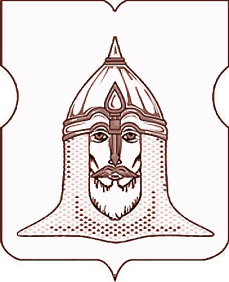 СОВЕТ ДЕПУТАТОВМУНИЦИПАЛЬНОГО ОКРУГА ГОЛОВИНСКИЙРЕШЕНИЕ 31 января 2017 года № 2О проекте перспективногоплана по социально-экономическому развитию Головинского районана 2017-2018 гг. и последующие годы            Согласно пункту 9 части 1 статьи 8 Закона города Москвы от 6 ноября 2002 года № 56 «Об организации местного самоуправления в городе Москве», Постановлению Правительства Москвы от 13 сентября 2012 года № 484-ПП «О дополнительных мероприятиях по социально-экономическому развитию районов города Москвы» и Постановлению Правительства Москвы от 24 сентября 2012 года № 507-ПП «О порядке формирования, согласования и утверждения перечней работ по благоустройству дворовых территорий, парков, скверов, компенсационному озеленению на объектах озеленения 3-й категории, расположенных в зоне жилой застройки, и капитальному ремонту многоквартирных домов», информации Председателя комиссии Совета депутатов муниципального округа Головинский по благоустройству, реконструкции, землепользованию и охране окружающей среды Борисовой Е.Г.,Советом депутатов принято решение:1.      Одобрить проект перспективного плана по социально-экономическому развитию Головинского района на 2017-2018 гг. и последующие годы (приложение).
2.      Предложить управе Головинского района считать перспективный план по социально-экономическому развитию Головинского района на 2017-2018 гг. и последующие годы первоочередным при формировании адресного перечня работ по благоустройству и озеленению дворовых территорий Головинского района на 2017-2018 гг. и последующие годы.
3.      Определить, что реализация проекта перспективного плана по социально-экономическому развитию Головинского района на 2017-2018 гг. и последующие годы зависит от поступления средств и принадлежности территорий, на которых требуется проведение работ, а также других факторов.
4.       Администрации муниципального округа Головинский:
4.1.           Направить настоящее решение в управу Головинского района города Москвы;4.2.           Разместить настоящее решение на официальном сайте органов местного самоуправления муниципального округа Головинский www.nashe-golovino.ru.  5.      Настоящее решение вступает в силу со дня его принятия.
6.      Контроль исполнения настоящего решения возложить на главу муниципального округа Головинский Архипцову Н.В. и председателя комиссии Совета депутатов муниципального округа Головинский по благоустройству, реконструкции, землепользованию и охране окружающей среды - депутата Борисову Е.Г.  
Глава муниципального округа Головинский                                                        Н.В. АрхипцоваПриложение к решениюСовета депутатов муниципального округа Головинскийот 31 января 2017 года № 2Проект перспективного плана социально-экономического развития Головинского районана 2017-2018 гг. и последующие годы в части благоустройстваНастоящий проект перспективного  плана разработан в соответствии с Законом города Москвы от 06 ноября 2002 года № 56 «Об организации местного самоуправления в городе Москве», Законом города Москвы от 14 июля 2004 года № 50 «О порядке наделения органов местного самоуправления внутригородских муниципальных образований в городе Москве отдельными полномочиями города Москвы (государственными полномочиями)», Законом города Москвы от 11 июля 2012года №39 «О наделении органов местного самоуправления муниципальных округов в городе Москве отдельными полномочиями города Москвы», Уставом муниципального округа Головинский , решением Совета депутатов МО Головинский от 24.11.2015г. №110 «О ходе выполнения решений Совета депутатов муниципального округа Головинский по реализации отдельных полномочий города Москвы в 2015 году в части проведения работ по благоустройству дворовых территорий Головинского района».Главной целью разработки проекта перспективного плана является повышение качества жизни населения на территории муниципального округа, создание комфортной среды проживания и благоустройства территории.СОГЛАСОВАНОГлава управы Головинского района_________________М.В. Панасенко«_____» _____________2017г.СОГЛАСОВАНОГлава муниципального округа Головинский_________________Н.В. Архипцова«_____» _____________2017г.№  п/пНаименование (адрес)Виды работ - разработка смет, мероприятияПримечание1.      В области благоустройства дворовых территорий1.      В области благоустройства дворовых территорий1.      В области благоустройства дворовых территорий1.      В области благоустройства дворовых территорий     1Кронштадтский б-р, д.26-28Укладка резинового покрытия на детской  площадкеУл. Флотская, д.48, корп.2Укладка резинового покрытия на детской площадкеКонаковский пр. д.8 корп.2Замена резинового покрытия (спортивная площадка)СУРКурохтина Н.В.. Виноградов В.Е.,Пулковская ул. д.9,11,13,15 корп.1,2, д. 17Благоустройство дворовой территорииСУРБахарева Е.А., Курохтина Н.В.,Флотская ул., д. 14, Конаковский пр-д, д. 12, корп. 1, 2Благоустройство дворовой территорииСУРВенкова М.А.,  Вяльченкова В.Г.Онежская ул., д.42/36Контейнерная площадкаСУРПредоставлена сметаМемухинаВ.г., Архипцова Н.В.Фестивальная ул., д.46, корп.2спортивная площадкаСУРПредоставлены: смета, тех. Задание, исходная документацияМемухина В.Г., Борисова Е.Г.Лавочкина ул., д.28/42,площадка для выгула собакСУРПредоставлена сметаВенкова М.А., Вяльченкова Н.В.Авангардная ул., 14,16,18,20Благоустройство дворовой территорииСЭРКурохтина Н.В., Виноградов В.Е.Солнечногорская ул.14 к. 1, 14 к. 2Благоустройство дворовой территорииСЭРПредставлены: смета, тех. Задание, исходная документация(Есин И.В.   Мемухина В.Г.)Солнечногорская ул., д.14  корп.2Благоустройство дворовой территории с ремонтом АБП и установкой бордюрного камня, установка огражденияКронштадтский б-р, д.55 и ул. Онежская д.25Благоустройство детской площадкиУл. Фестивальная, д.48 (около экопарковки и магазина «Пятерочка»)Благоустройство территории, устройство «лежачего полицейского»Ул. Фестивальная д.46, корп.2Обустройство детской площадки с заменой МАФ, устройством зоны отдыхаУл. Фестивальная, д.38Обустройство детской площадки с  заменой МАФ с установкой  спортивных тренажеровМежду домами ул. Флотская д.34 корп. 2 и ул. Авангардная д. 22/32 корп. 2Устройство дополнительных МАФ на детской площадке с обустройством спортивных тренажеров, турника.Между домами 8 и 6 корп. 1 по улице СолнечногорскаяОбустройство детской площадки( покрытие, установка МАФ)Солнечногорский проезд д.11Обустройство дворовой территории (укладка резинового покрытия на детской площадке, установка МАФ, контейнерная площадка)Онежская ул., д.      33(от угла 1 подъезда в строну ул. Онежская необходимо установить бордюрный камень, отремонтировать пешеходную дорожку, установить ограждение, посеять газонную траву, посадить кустарники)Ул. Флотская, д. 80/7Обустройство детской площадки (покрытие, установка МАФ)Ул. Автомоторная, д.4/6Обустройство детской площадки( покрытие)Ул. Автомоторная, д.3 корп.2Обустройство детской площадки (покрытие, установка МАФ)Ленинградское шоссе, д.80-82Обустройство детской площадки (покрытие, установка МАФ), спортивной площадки, освещение, ремонт АБПУл. Флотская, д.98Установка дополнительных МАФ на детской площадкеУл. Онежская, д.22Ремонт лестницы на общей территорииЛихоборская набережная, д.2-4Ремонт лестницы на общей территорииУл. Солнечногорская, д.5Обустройство теннисной площадкиУл. Флотская, д. 90, 92Обустройство спортивной площадки Обустройство детской площадкиУл. Онежская, д.5АУстановка дополнительных спортивных тренажеровУл. Онежская, д.40Установка дополнительных МАФ на детской площадкеУл. Онежская, д.11/11Обустройство контейнерной площадкиКронштадтский б-р, д.34 корп.1, 25 км зона МЦКУл. Михалковская, д.40Ремонт подпорной стенкиЗ-й Лихачевский, д.7 корп.1, д.5 корп.1, д.9 корп.2Комплексное благоустройство дворовой территорииКронштадтский б-р, д.28, д.30 корп.1,4Обустройство детской площадкиФестивальная ул. д.46, корп. 1Между библиотекой им. Короленко, школой № 725 и ДК «Онежский»- Обустройство собачей площадки, - устройство на имеющейся детской площадки спортивных тренажеров, - установка освещения на данной территорииЗ-й Лихачевский, д 2 корп.1,2Обустройство площадки для отдыхаЗ-й Лихачевский, д 2 корп. 3Обустройство площадки для отдыхаКронштадтский б-р, д.34 корп.1, 2Обустройство детской площадкиЛенинградское шоссе, д.78,80,82, 84, Конаковский проезд д.15Обустройство детской площадкиОнежская, д.39Обустройство площадки для выгула собакСолнечногорская ул. д.5,7установка теннисных столов2. В области обустройства территории общего пользования в районе2. В области обустройства территории общего пользования в районе2. В области обустройства территории общего пользования в районе2. В области обустройства территории общего пользования в районе     1Благоустройство Кронштадтского бульвара (напротив ТЦ «Водный)- обустройство прогулочной территории по Кронштадтскому бульвару;- создание условий для  строительства стоянки для автотранспорта2Обустройство территории с оформлением видовых объектов около станции метро «Водный стадион» (круг и вдоль пешеходного перехода)Разработка проектно-сметной документации3Рассмотрение вопроса прямого выезда от угла дома № 28 по  ул. Лавочкина на ул. Флотская (мимо дома 28/42)4Обустройство зоны отдыха около ДК «Онежский» ул. Флотская, д.25Разработка проектно-сметной документацииЗапланировано: устройство пешеходных дорожекПредставлены: смета, дефектный акт(Борисова Е.Г., Мемухина В.Г.)5Обустройство зоны отдыха  от ул. Онежская по 1- му Лихачевскому переулку (напротив парка-усадьбы «Михалково»)Разработка проектно-сметной документацииСУРПредставлена сметаБорисова Е.Г., Есин И.В.6Обустройство территории на пересечении Кронштадтского бульвара и ул. Онежской (угол после пересечения перекрестка справа по ходу движения от ст. метро «Водный стадион»)7Высадка деревьев по ул. Онежская, Флотская, Кронштадтский бульварПродолжить высадку деревьев в рамках реализации программы по озеленению «Миллион деревьев» и компенсационное озеленение.    8Продолжить работы по благоустройству территории парка-усадьбы «Михалково»парк Михалково  (ремонт лестниц)- подготовка и направление писем в вышестоящие организации;- обустройство зоны отдыха для жарки шашлыков в охранной зоне около больших Головинских прудов9Обустройство тротуара на площадке конечной остановке автобуса маршрута№ 70 (Ул. Флотская, д.25). Продолжить обустройство тротуара на конечной остановке автобуса маршрута №70. На обустроенном тротуаре установить ограждения для удобства пешеходов 10Обустройство березовой аллеи на Кронштадтском бульваре, с установкой скамеек, ремонтом плиточного покрытия, установкой освещенияРазработка проектно-сметной документации11Восстановить покрытие и провести освещение дорожки через парк от водопада на Большом Головинском пруду до остановки «МГТУГА»Разработка проектно-сметной документации12Восстановить покрытие и провести освещение дорожки от пересечения Кронштадтского бульвара с ул. Нарвской до Кронштадтского бульвара  д.34.Разработка проектно-сметной документации3. В области обустройства улично-дорожной сети3. В области обустройства улично-дорожной сети3. В области обустройства улично-дорожной сети3. В области обустройства улично-дорожной сети1.Устройство пешеходного перехода на пересечении ул. Флотской и Конаковского проезда (правая сторона от управы),  с установкой ограничительных столбиков с целью ограждения пешеходной зоны, ведущей к дому 6/21  по ул. Флотская Определение источника финансирования и исполнителя2.Восстановить дорожное покрытие от пересечения Кронштадтского бульвара с улицей Нарвская до Кронштадтского бульвара д.24Определение источника финансирования и исполнителя3.Восстановление дорожного покрытия вдоль домов  4 корп.1,2.3. по Пулковской улицеОпределение источника финансирования и исполнителя4.Ремонт участка дорожно-тропиночной сети от дома по адресу: ул. Смольная д.25, корп.2 до ул. Флотская дом 34, корп.2 (дорожка к школе)Определение источника финансирования и исполнителяОбразуются подтопления5.Благоустройство придомовой территории между домом № 22/32 корп.1 по ул. Авангардная и домом 34 корп.1 по ул. ФлотскаяОбустройство пешеходной тропинки посредством укладки тротуарного камня6.Ул. Пулковская, д.17Обустройство пешеходного переходаПоручено направить письмо Департамент топливно-энергетического хозяйства7.Ул. Авангардная, д.6, д. 8,Заасфальтировать пешеходную дорожку, а также пешеходную дорожку от дома  № 6 в сторону Кронштадтского бульвара8.Конаковский проезд д.3Заасфальтировать пешеходную зону от подъезда №1 до подъезда № 6, нанести разметку на автостоянке9.ул. Пулковская д.3, стр.1Заасфальтировать пешеходную дорожку от подъезда №1 до пересечения с пешеходным переходом по ул. Пулковская10.Кронштадтский б-р, д.34 корп.1,2(дорога между детскими садами)Ремонт АБП, ремонт тротуара11.Авангардная ул. д.22/32 корп.2(выход из подъезда на проезжую часть)Установка ограждающих столбиков или обустройство тротуара12.Смольная ул., д.23, корп.2Установка ограждающих столбиков или обустройство тротуара13.Ленинградское шоссе, д.82Ремонт дороги вдоль дома14.Пересечение Конаковского проезда с ул. Пулковской д.19Ремонт АБП вдоль дома поул. Пулковская, д.1915.Фестивальная, д.46, корп.1Ремонт АБП внутридворовой территории16Кронштадтский б-р, д.39, корп.1Народный паркПешеходная дорожка4. В области устранения подтоплений на дворовых территориях4. В области устранения подтоплений на дворовых территориях4. В области устранения подтоплений на дворовых территориях4. В области устранения подтоплений на дворовых территориях1.Кронштадтский б-р, д.17, корп.22.Ул. Авангардная д.6, копр.23.Ул. Онежская, д.254.Ул. Онежская, д.13, корп.15.Ул. Флотская, д.236.Ул. Фестивальная д.42, корп.27.3-й Лихачевский пер.д.3, корп.48.3-й Лихачевский пер.д.59.Конаковский пр. д.4, корп. 2СУРАкт закрытия подписан(депутат-Виноградов В.Е.)! Проблема не решена10.Ул. Флотская, д. 48, корп.211ул. Флотская, д. 25 (ярмарка выходного дня)СУРПредоставлены: смета, дефектный акт.БорисоваЕ.Г., Мемухина В.Г.12Ул. Авангардная д. 12 (перед магазином «Дикси» между домами 12 и 16 по ул. Авангардная)Восстановление ливневой канализации13Ул. Флотская, д.7814Онежская ул., д.11/11 (1 подъезд)15Ленинградское шоссе, д.82 (1 подъезд)16Напротив д.6 корп.1 по ул. Солнечногорская (выезд со двора на улицу)Устранение подтопления17Ул. Пулковская, д.15, корп.2устранить подтопление183-й Лихачевский пер., д.7, корп.419Ул. Солнечногорская, д.23, корп.15. В области безопасности дорожного движения5. В области безопасности дорожного движения5. В области безопасности дорожного движения5. В области безопасности дорожного движения1. Кронштадтский б-р, д.21Обустройство пешеходного перехода или установка «лежачего полицейского»2.Подключение светофора у ТЦ «Модный водный».3.Фестивальная ул. д.40 выезд на ул. Онежская со двора – обустройство пешеходного перехода или «лежачего полицейского» ( в районе ул. Онежская, д.40 – дублер)Разработка ПСД4.От Солнечногорской улицы д.14 корп.2 в сторону Солнечногорского проезда д. 11, возле школы 1159 и возле стоматологической поликлиники № 49Рассмотреть возможность установки лежачего полицейского напротив школы 1159, отремонтировать АБП на тротуаре и возле школы5.2-й Лихачевский пер. напротив д. 4Обустройство пешеходного перехода6.Ул. Авангардная, д.3 , магазин «Атак»Обустройство остановки « по требованию»6. В области освещения6. В области освещения6. В области освещения6. В области освещения1. Солнечногорский проезд  д.3, корп.3( вход в отдел Жилищных субсидий и школа)Установка опор освещения Подготовка ПСД2.Ул. Флотская, д. 82Установка опор освещения. Подготовка ПСД3.Ул. Онежская д. 31  (детская площадка)Установка опор освещения. Подготовка ПСД4.Территория между школой № 596 и домами: ул. Флотская, д.58(вдоль домов 66, корп.1,2,3 по ул. Флотская в сторону дома: ул. Онежская д.35, корп.1)Установка опор освещения. Подготовка ПСД5.Ленинградское шоссе, д.82,84,86Установка опор освещения. Подготовка ПСД6.Ул. Флотская, д.16Установка опор освещения. Подготовка ПСД7.Ул. Смольная д.21, корп.2 (детская площадка)Установка опор освещения. Подготовка ПСД8.Ул. Флотская, д.58 (от угла дома в сторону школы №596, №651, рядом забор вневедомственной охраны)Установка опор освещения. Подготовка ПСД9.Ул. Авангардная, д.6 корп.1 вдоль забора  детского сада к улице Авангардная д.4Установка опор освещения. Подготовка ПСДСУРПредоставлена сметаКурохтина Н.В., Сердцев А.И.10.Конаковский пр., д.4, корп.2(проход по ул. Авангардная к дому 11А)Установка опор освещения. Подготовка ПСД11.Ул. Флотская д.48, корп.2Установка опор освещения. Подготовка ПСД12.Тропинка от ТЦ Кронштадтский бульвар, д.30Б до моста через реку Лихоборка до дома 34 по ул. ФлотскаяУстановка опор освещения. Подготовка ПСД13.Ул. Флотская д.64Установка опор освещения. Подготовка ПСД14.Аллея от дома 12 по ул. Авангардная по диагонали до ул. СмольнаяВосстановление освещения15Ул. Онежская, д.41- д. 43/70 -  Флотская, д.6816Флотская, д.4417Ул. Флотская, д. 84АОсвещение заменить (заменить лампы на более яркие на 12 столбах, крепления столбов не укрыты спец. Коробами, необходимо установить на 11 столбах) – безопасность18 ул. Авангардная, д.4-6Установка освещения вдоль детского сада19Ул. Онежская д. 41 корп.1Установка освещения на детской площадке20Ул. Лавочкина, д.6Установка более мощных прожекторов освещения на детской и спортивной площадкахБолее мощные прожекторы21Ул. Автомоторная, д.6Нет освещения7. Устройство парковочных карманов7. Устройство парковочных карманов7. Устройство парковочных карманов7. Устройство парковочных карманов1.Конаковский проезд д.2/5Устройство дополнительных парковочных карманов, и в целом на прилегающей дворовой территории создание условий для парковки автотранспорта.2.Онежская, д.18На месте снесенного павильона обустройство парковки7.1. Устройство заездных карманов7.1. Устройство заездных карманов7.1. Устройство заездных карманов7.1. Устройство заездных карманов1.Ул. Авангардная д.7 (остановка «улица Пулковская») в сторону Кронштадтского бульвара2.Кронштадтский б-р, д.31, корп.1 (остановка: ул. Лавочкина) оба направления* 3.Ул. Флотская д.5, корп.1 (остановка» Смольная улица») в сторону ул. Лавочкина4.Остановка «Ул. Лавочкина» при выезде на Кронштадский б-р в сторону метроПримечание: Провести обследование территории вдоль домов 28, 30 по Кронштадтскому бульвару рядом с гаражной стоянкой №49 с целью решения вопроса по упорядочению остановки/стоянки автотранспортаПримечание: Провести обследование территории вдоль домов 28, 30 по Кронштадтскому бульвару рядом с гаражной стоянкой №49 с целью решения вопроса по упорядочению остановки/стоянки автотранспортаПримечание: Провести обследование территории вдоль домов 28, 30 по Кронштадтскому бульвару рядом с гаражной стоянкой №49 с целью решения вопроса по упорядочению остановки/стоянки автотранспортаПримечание: Провести обследование территории вдоль домов 28, 30 по Кронштадтскому бульвару рядом с гаражной стоянкой №49 с целью решения вопроса по упорядочению остановки/стоянки автотранспорта8. В области создания условий для доступа маломобильных групп населения к объектам городской среды и беспрепятственного передвижения маломобильных групп населения, в том числе в местах проживания8. В области создания условий для доступа маломобильных групп населения к объектам городской среды и беспрепятственного передвижения маломобильных групп населения, в том числе в местах проживания8. В области создания условий для доступа маломобильных групп населения к объектам городской среды и беспрепятственного передвижения маломобильных групп населения, в том числе в местах проживания8. В области создания условий для доступа маломобильных групп населения к объектам городской среды и беспрепятственного передвижения маломобильных групп населения, в том числе в местах проживания1.Ул. Онежская, д.20(1 подъезд)Установка подъемных платформ в подъездах для передвижения инвалидов – колясочников2.Ул. Авангардная д.11(1 подъезд)Установка подъемных платформ в подъездах для передвижения инвалидов – колясочников3.Ул. Фестивальная д.46, корп.3 (1 подъезд)Установка подъемных платформ в подъездах для передвижения инвалидов – колясочников4.3-й Лихачевский пер, д.3, корп.4(1 подъезд)Установка подъемных платформ в подъездах для передвижения инвалидов – колясочниковСУРРазработана ПСДГалкина И.А., Бахарева Е.А.9. Установка скамеек9. Установка скамеек9. Установка скамеек9. Установка скамеек1.На против дома 41 по Кронштадтскому б-ру2.Ул. Зеленоградская, д.3Установка скамеек3.Авангардная ул., д.10Заменить металлические  лавочки на деревянные или установить  деревянные  спинки на существующие4.Кронштадтский б-р, д.20Установка скамеекПосле предоставления решения Совета дома10. Озеленение территории (дополнительная посадка + земля)10. Озеленение территории (дополнительная посадка + земля)10. Озеленение территории (дополнительная посадка + земля)10. Озеленение территории (дополнительная посадка + земля)1.Ул. Солнечногорская, д 22Детская площадка (высадить кустарники по периметру со стороны ул. Солнечногорская)2.Ул. Флотская, д.23, корп.1(рядом с остановкой в ограждении)Высадка елей или кустарниковНА ПЕРСПЕКТИВУНА ПЕРСПЕКТИВУНА ПЕРСПЕКТИВУНА ПЕРСПЕКТИВУ1Адрес не определенОбустройство сиреневой аллеи2.Адреса не определеныРемонт и обустройство внутридворовых территорий3.Адрес не определенОбустройство спортивной площадки для всесезонного использования ( с заливкой катка в зимнее время года)4.Кронштадтский б-р, д.17Теннисный корт5Лавочкина ул., д.18Теннисный корт